RE-ORG1. Collections in storage are at risk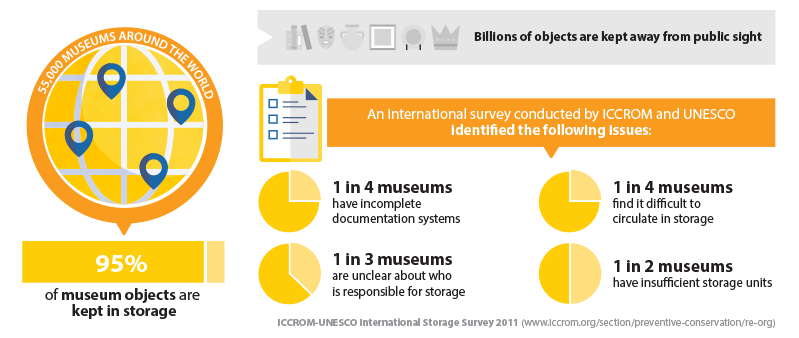 2. RE-ORG is the answer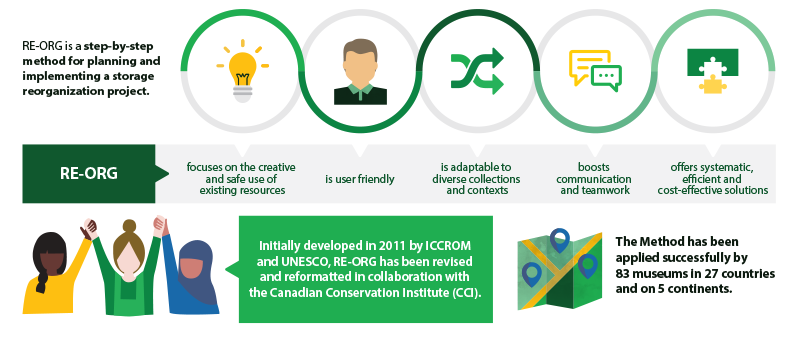 3. How does RE-ORG work ?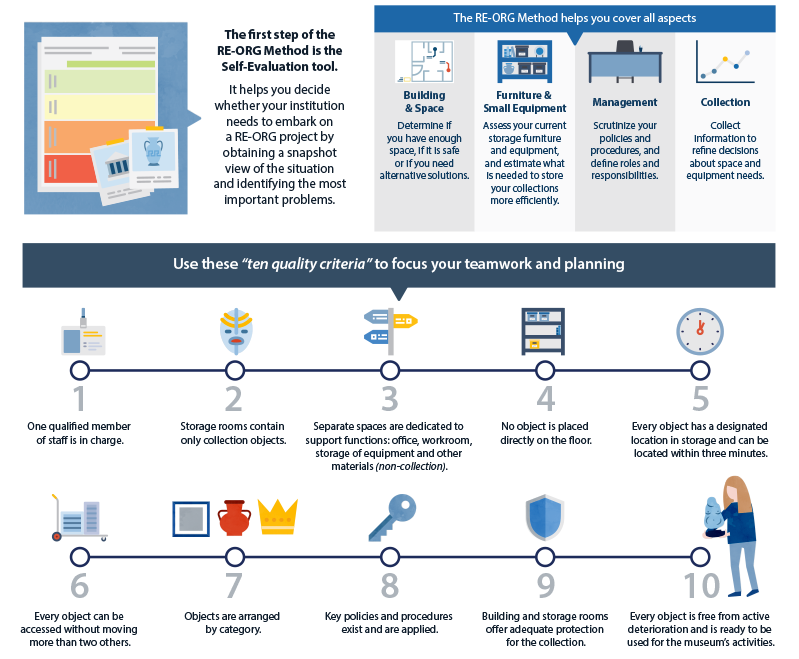 RE-ORG plakat https://www.iccrom.org/section/preventive-conservation/re-org